Kaufmännische Berufsschule Geislingen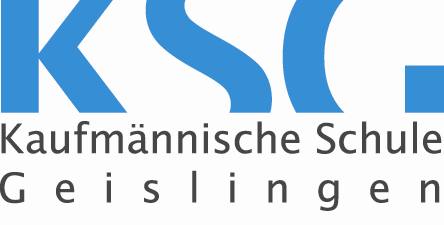 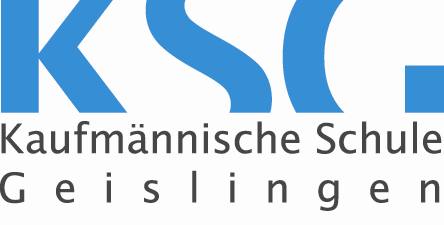 Anmeldung an der BerufsschuleSie können den Antrag direkt am PC ausfüllen, ausdrucken und als Fax unter: 07331/3007-370 zusenden oder als Anhang unter: info@ksgeislingen.de an uns schicken.Angaben zum/-r Auszubildenden: Angaben zum gesetzlichen Vertreter (nur ausfüllen, wenn Auszubildende/r unter 18 Jahre):Angaben zum Ausbildungsbetrieb: Angaben zur Kammer:Ort, Datum					Verantwortliche(r) für die Ausbildung im BetriebKaufmännische Schule Geislingen, Rheinlandstr. 80, 73312 Geislingen (Steige)Telefon: 07331/3007-361, Fax: 07331/3007-370, E-Mail: info@ksgeislingen.deName, Vorname, Geschlecht (m/w): Ausbildungsberuf:Beginn und Ende der Ausbildung:Geburtsdatum und Geburtsort:Staatsangehörigkeit:Religionszugehörigkeit:Wohnanschrift: Straße, PLZ, Ort:Telefonnummer: Unmittelbar zuvor besuchte Schule:Höchster erreichter Bildungsabschluss:Name, Vorname:Wohnanschrift: Straße, PLZ, Ort:Telefonnummer:Ausbildungsbetrieb: Adresse: Straße, PLZ, Ort:Ansprechpartner/-in:Telefonnummer:E-Mail:Hinweise für Berufsschule (Wünsche):Für die Ausbildung zuständige Kammer (z.B. IHK Esslingen/Göppingen, HK Ulm, etc.):